                         «Հայաստանի շախմատի ակադեմիա»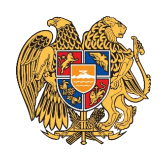 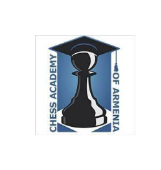 Հետազոտական աշխատանք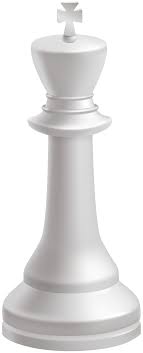 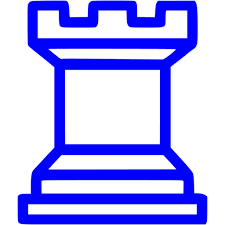 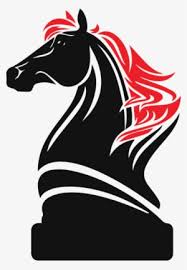 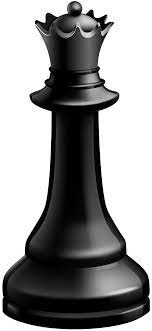 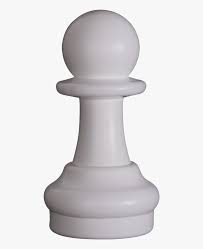 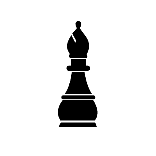 Թեմա՝ ՈՒսուցչի կողմից երեխաների ուսումնառության ընթացքում նկատված կրթական կարիքների բացահայտումըԱռարկա՝         ՇԱԽՄԱՏ            ՂԵԿԱՎԱՐ՝         ՎԱՀԱՆ ՍԱՐԳՍՅԱՆ           ԿԱՏԱՐՈՂ ՝       Լ․ԱԶԳԱԼԴՅԱՆԻ ԱՆՎԱՆ   200 ՀԻՄՆԱԿԱՆ ԴՊՐՈՑԻ ՇԱԽՄԱՏ ԱՌԱՐԿԱՅԻ ՈՒՍՈԻՑՉՈՒՀԻ Ա․ԳԱԼՍՏՅԱՆ       1․Հետազոտական աշխատանքի  հիմնախնդրի հիմնավորում,արդիականությունը/ Գրականության վերլուծությամբ/      Կրթական կարիքները կարելի է անվանել նաև որպես սովորողների կարիքներ: Սրանք այն կարիքներն են, որոնք յուրաքանչյուր աշակերտ ունի, երբ նրանք հետապնդում են որևէ աստիճան կամ կրթություն ընդհանրապես: Առողջ դասարան, լավ ուսուցիչներ, լավ ուսումնական ռեժիմ, լավ առցանց ուսուցման հավելված, այս ամենը կարելի է անվանել որպես աշակերտների կրթական կարիքներ: Տարբեր աշակերտներ կարող են ունենալ տարբեր կարիքներ: Կան աշակերտներներ, որոնք ունեն կրթության առանձնահատուկ կարիքներ։ Աշակերտի բոլոր կարիքները կամ սովորողների կարիքները պետք է համարվեն կարևոր: Իսկ սովորողների կարիքների բավարարումը միշտ պետք է լինի ցանկացած երկրի կառավարության առաջնահերթությունը։ Որոշ աշակերտներ ինչպես նշվեց ունեն հատուկ կարիքներ, և կան բազմաթիվ ծրագրեր, որոնք կօգնեն աշակերտներին նույն հարցում: Նման ծրագրերը նախատեսված են հատուկ ֆիզիկական, ուսուցման և զարգացման, վարքային, հաղորդակցման և հուզական խանգարումներ ունեցող ուսանողների համար։ Կրթական կարիքների օրինակներ են հաղորդակցման, խոսքի, լեզվի կարիքները, վարքային, սոցիալական, հուզական դժվարությունները, չափավոր ուսուցման դժվարությունները, ուսուցման հատուկ դժվարությունները: Հատուկ կարիքների մի քանի առավելություններ կան, օրինակ՝ աշակերտները կարող են վայելել կրթություն ստանալը և վստահություն զարգացնել, անհատի պատճառով սովորելը . Երեխայի նման կարիքները, անշուշտ, պետք է ճանաչվեն և ճիշտ ժամանակին լուծվեն՝ նրանց ավելի լավ կյանք տալու համար: Յուրաքանչյուր ոք արժանի է լավ կյանքի և լավ կրթության: Նույն անձի կյանքի ընթացքում կրթական կարիքների փոփոխություն է տեղի ունենում՝ կախված այն իրավիճակից, որում նա հայտնվում է։ Սա պահանջում է մի ամբողջ շարք տարբեր առավելությունների տրամադրում այս տեսակի կարիքները բավարարելու համար:2.Հետազոտության նպատակըՇախմատ առարկայի ուսումնառության ընթացքում բացահայտել երեխաների կրթական կարիքները3․Հետազոտության խնդիրներ կամ հարցեր /3 հստակ հարցեր1. Ինչպե՞ս պարզել, թե արդյոք ձեր երեխայի կրթական կարիքները բավարարվում են դպրոցում2․ Կարո՞ղ է  շախմատ առարկայի ուսուցիչը  բացահայտել երեխայի կրթական կարիքները3.Ի՞նչ հետազոտական աշխատանք կարող է կատարել շախմատի ուսուցիչը երեխայի կրթական կարիքը բացահայտելու համար4․Վարկածներ առկայության դեպքում Կա վարկած, որ շախմատ առարկայի ուսուցիչը չի կարող բացահայտել երեխայի կրթական կարիքը և շախմատը ուղղակի ծանրաբեռնում է երեխային և կրթական համակարգի մաս չի կազմում։ 5․ Մեթոդաբանությունա. Շախմատ առարկայի ուսուցիչը կարող է բացահայտել  յուրաքանչյուր սովորողի կրթական կարիքները  հաշվի առնելով` անհատական առանձնահատկությունները․բ. Շախմատ առարկայի ուսուցիչը կարողանում է հնարավորություն ընձեռել  յուրաքանչյուր սովորողին` ընտրելու իր ուսումնառության ոճը.գ.Շախմատ առարկայի ուսուցիչը կարողանում է բացահայտել  յուրաքանչյուր սովորողի ուժեղ կողմերն ու ուսումնառության դժվարությունները. դ․ Շախմատի դասավանդումը կոչված է զարգացնել դեդուկտիվ և ինդուկտիվ մտավոր գործունեության բոլոր տեսակները, սինթեզին և անալիզին առնչվող մտավոր գործունեությունը ․ <<Նորին մեծություն շախմատը ոչ միայն նպաստում է մնացած բոլոր առարկաների յուրացմանը, այլև կրթական համակարգի շարժիչ ուժն է>>6․Ընտրանք՝մեթոդաբանություն ,հաշվարկ,դեպքերի ընտրություն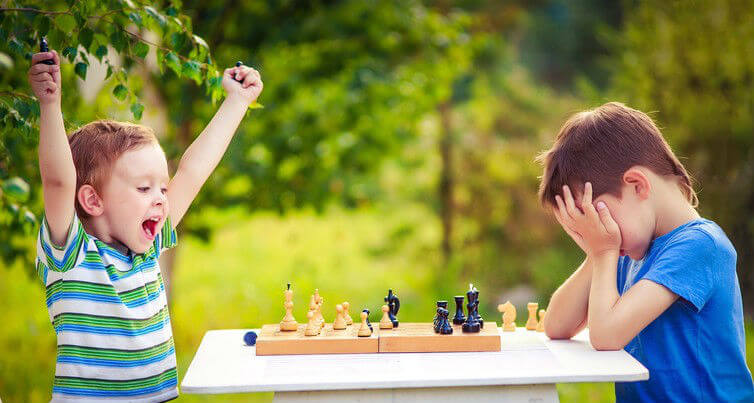 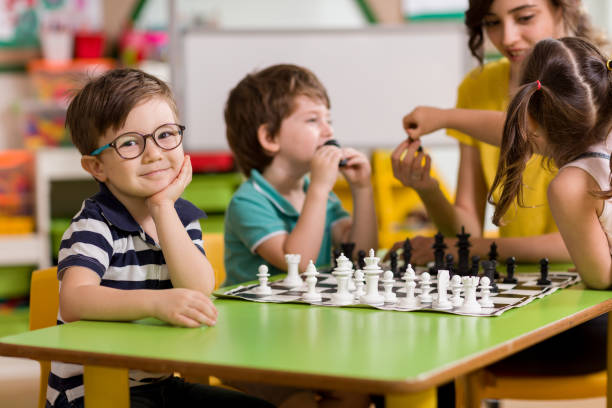   Երբ սկսվում է նոր ուսումնական տարին 2-րդ դասարանի  երեխան, ամենայն հավանականությամբ, կունենա նոր ուսուցիչ: Շախմատի ուսուցչի հետ  երեխայի համար նոր հնարավորություն է ընձեռվում սովորելու ակադեմիական և անձնական հմտությունները, որոնք կարևոր են դպրոցի համար և դրանից դուրս:Կրթական հոգեբանության տեսանկյունից կան բազմաթիվ եղանակներ, որոնցով ուսուցիչները մեծապես ազդում են երեխաների արդյունքների վրա: Դրանք ներառում են.Մոտիվացիա և ներգրավվածություն․․․  Ճկունություն և հարմարվողականություն․․․Անձնական լավագույն գոլերը․․․Բեռի նվազեցման հրահանգ (երեխային չծանրաբեռնել աշխատանքով)․․․Միջանձնային հարաբերություններ և սոցիալական աջակցություն․․․   Աշակերտները իրենց ողջ բազմազանությամբ ու յուրատեսակությամբ սովորում են կողք –կողքի նույն դպրոցում  և դասարանում,հետևաբար շատ կարևոր է ուսումնական գործընփացում յուրաքանչյուր աշակերտի ներդրումը։Ցանկացած դպրոցում սովորում են կրթության ամենատարբեր  պայմանների կարիքներ ունեցող բազմազան աշակերտներ,հետևաբար կարևոր է ուսուցչի կողմից երեխաների ուսումնառության ընթացքում նկատված կրթական կարիքների բացահայտումը։Դասարանում սովորում են տարբեր  ունակություններ ունեցող աշակերտներ,հետևաբաև ուսուցիչը  դասապրոցեսը պետք է կազմակերպի այնպես,որպեսզի ուսումնառության ընթացքում ներգրավի բոլոր սովորողներին,դրա համար անհրաժեշտ է երեխաների կրթական կարիքների բացահայտումը և գնահատումը։Բացահայտելով աշակերտների կրթական կարիքները ուսուցիչները կարող են դասավանդումը հարմարեցնել սովորողների կրթական կարիքներին։Շախմատ դասավանդվող դասարանում հնարավոր է լինեն շախմատի մասնագիտացված մարզադպրոց հաճախող աշակերտներ,ովքեր ունեն շախմատի որակավորման մարզական կարգոր,հնարավոր է դասարանում լինեն խաղաքարեի քայլերը իմացող աշակերտներ,այսինքն շախմատի վերաբերյալ գիտելիքների տարբեր մակարդակներ ունեցող աշակերտներ ,հետևաբար կարևոր է աշակերտների կրթական կարիքների բացահայտումը։Առաջարկում են շախմատ առարկայի դասավանդման սկզբում,հենց առաջին դասին անցկացնել նախնակամ հայտորոշիչ թեստ պարզելու համար շախմատից աշակերտների գիտելիքները,իսկ յուրաքանչյուր ամսվա վերջին դասաժամին անցկացնել ընթացիկ հայտորոշիչ թեստ պարզելու համար աշակերտների յուրացրած գիտելիքների աստիճանը և բացահայտել սովորողների կրթական կարիքները։   Նախնական հայտորոշիչ թեստ պարզելու համար շախմատ առարկայից աշակերտների նախնական գիտելիքները․Առաջարկում եմ 2-րդ դասարանում առաջին դասին անցկացնել այս նախնական հայտորոշիչ թեստը ՝ 1․Խաղաքարերի դիմաց գրել անվանումները 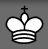 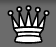 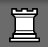 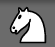 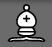 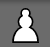 2․Ընտրիր այն խաղաքարը,որը շարժվում է նշված քայլերով ,նշելով նաև խաղաքարի գտնվելու դաշտը։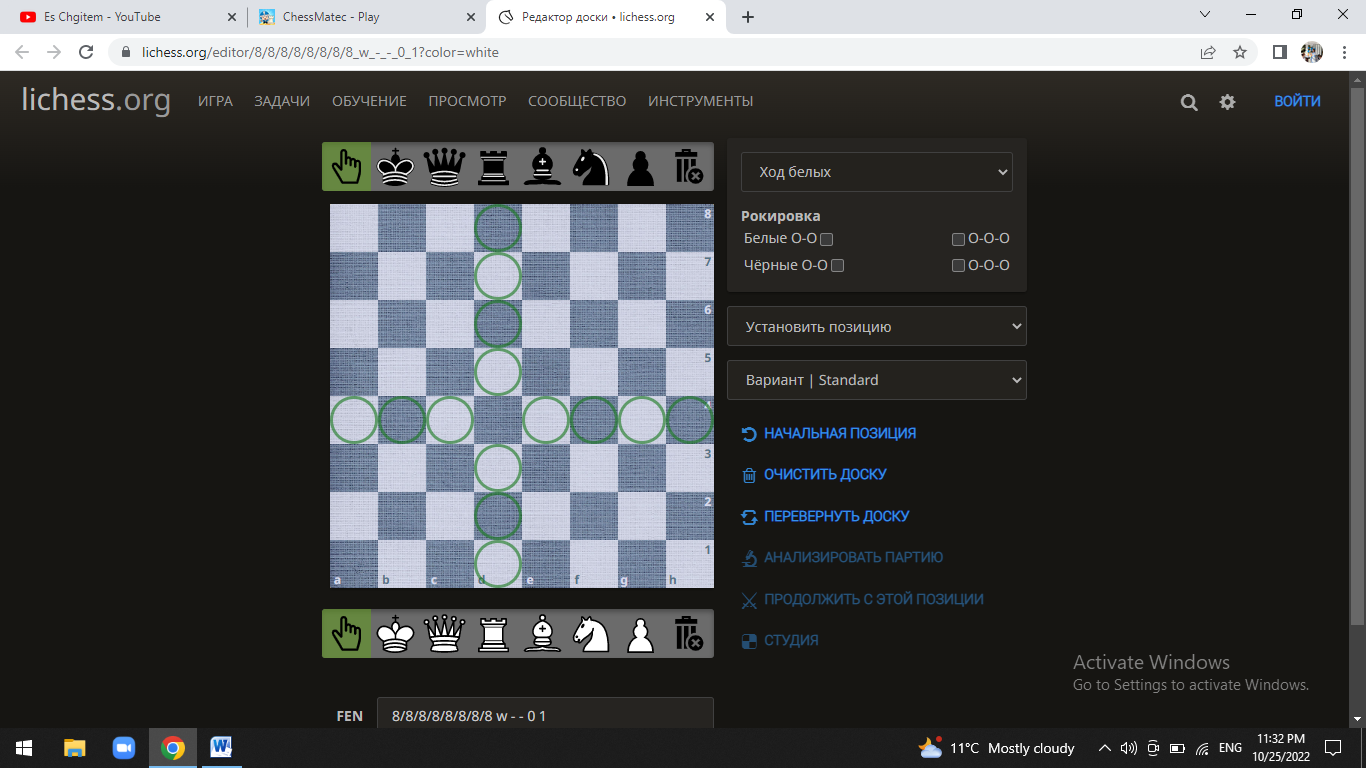 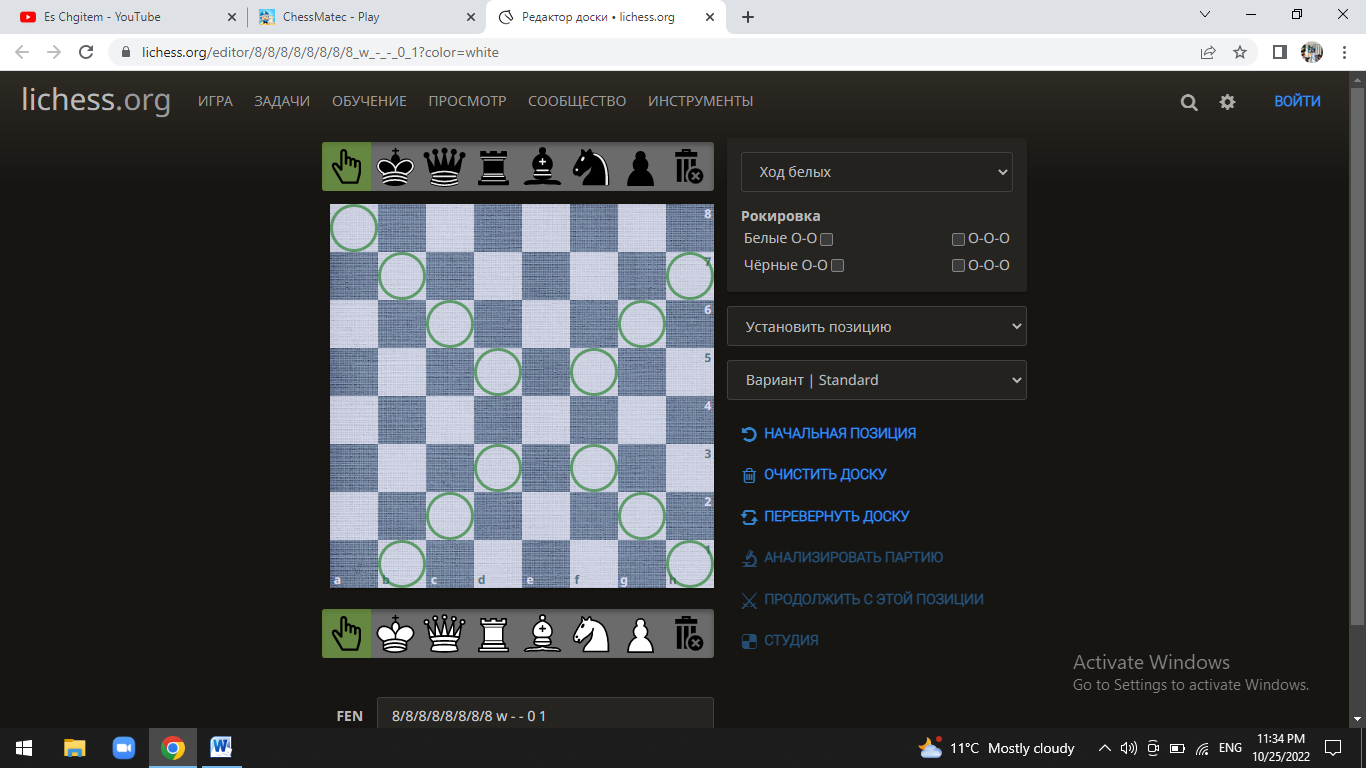                                                                                                    v                                                                                                                                                                                                                                                                                                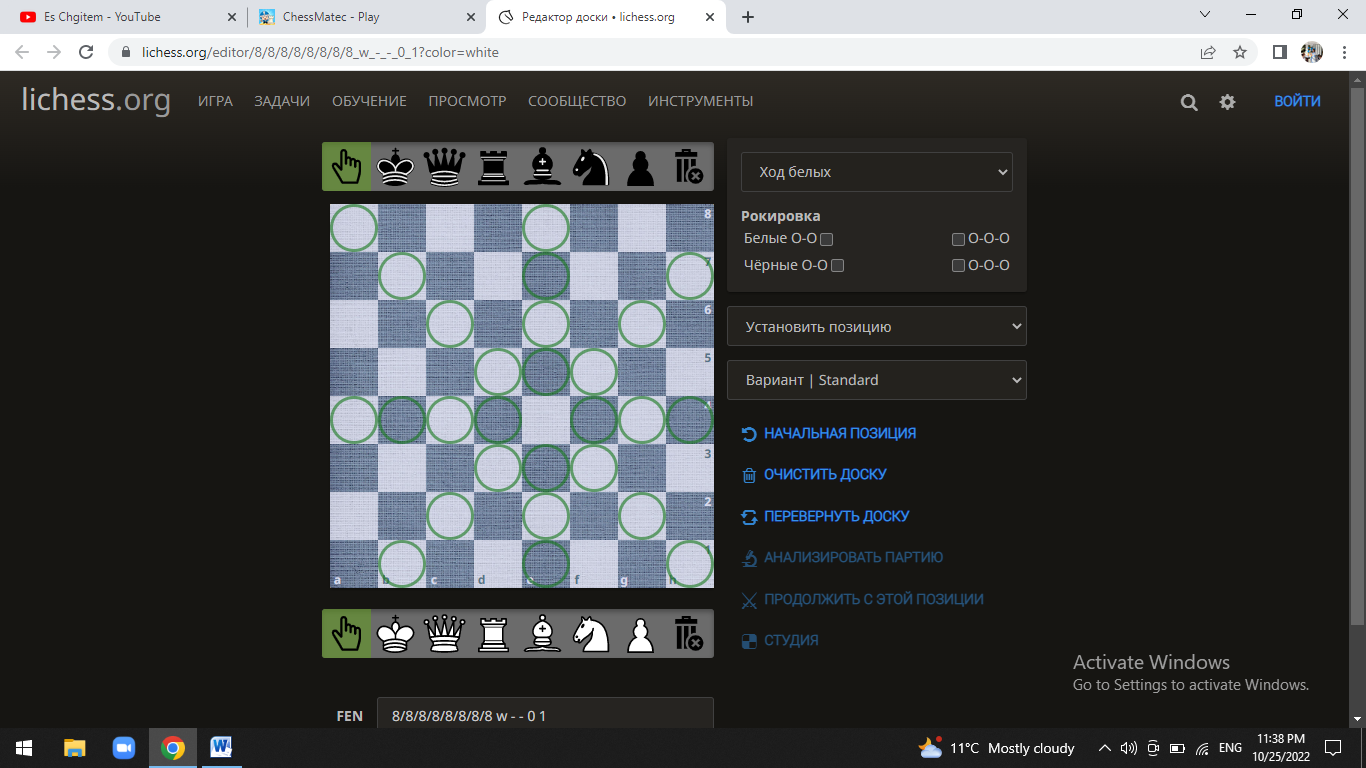 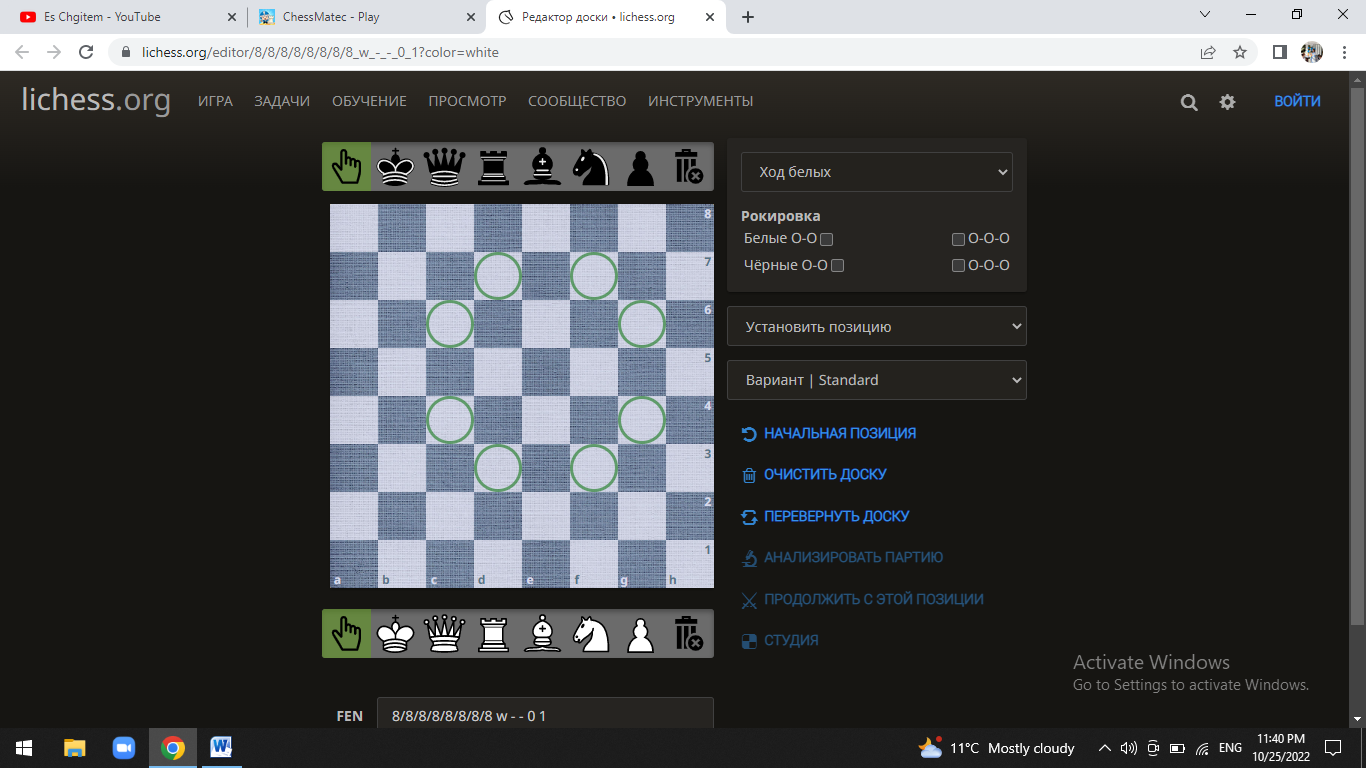                                                                                                    v                                                                                                                                                                                                                                                                                                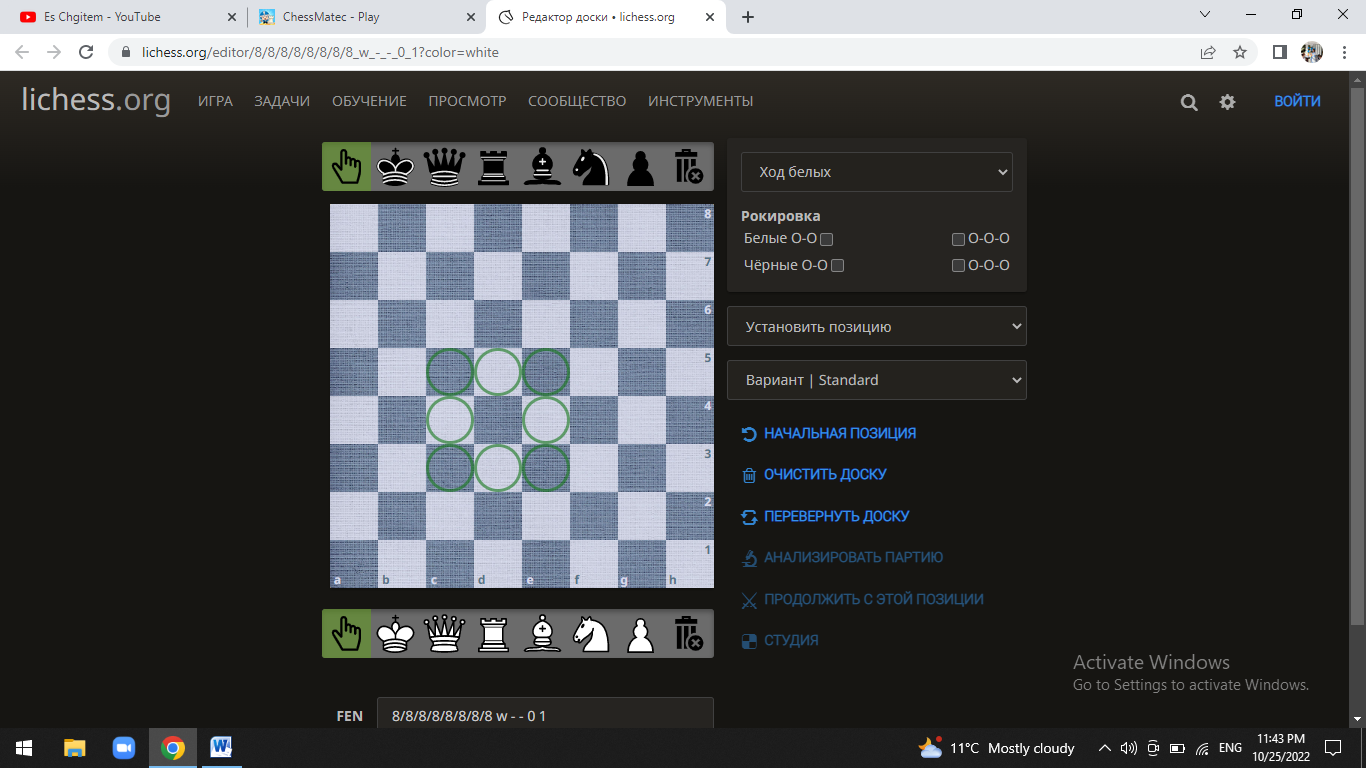 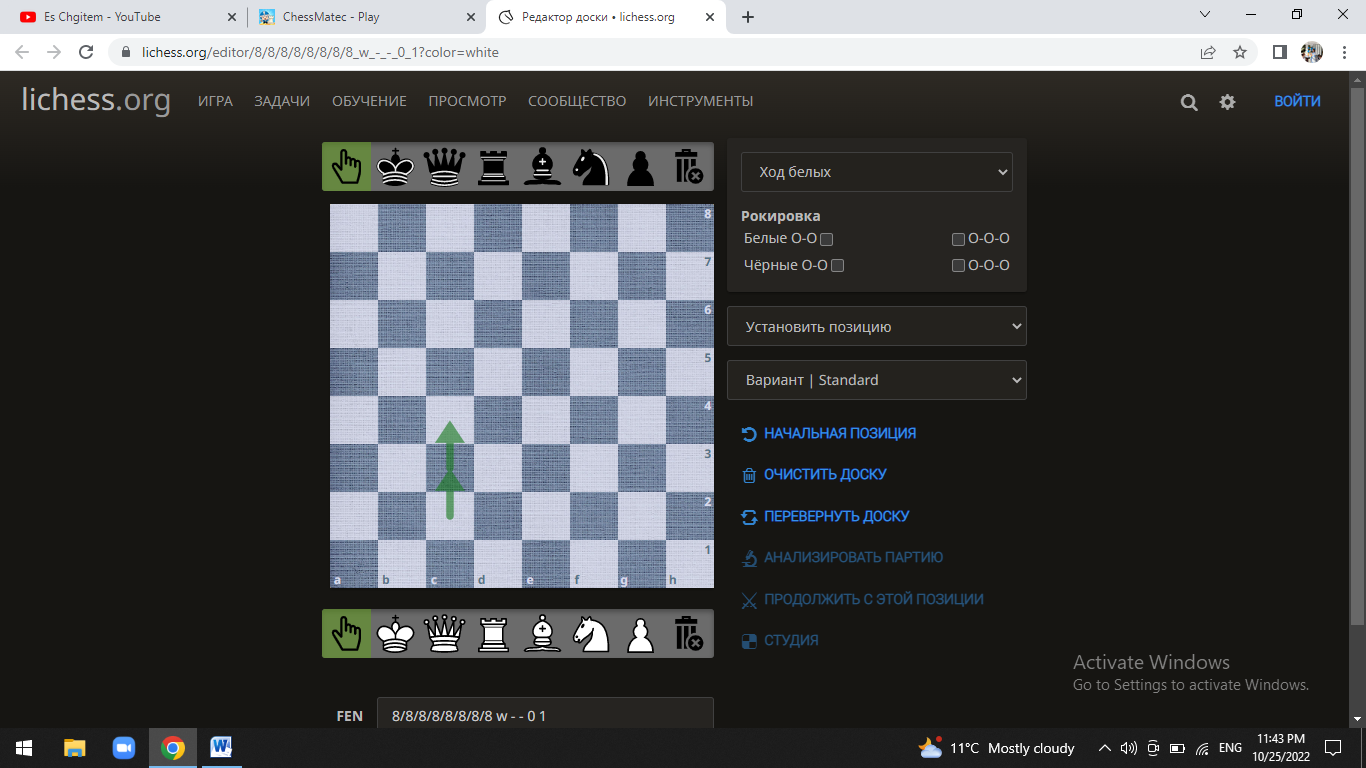                                                                                                    v                                                                                                                                                                                                                                                                                                3.Խաղաքարերի արժեքների իմացությունը      + =                                                                                                                                                                                                                   + =                                                                                                                                                                                                                                               -=                           4․ Շախ հայտարարիր,պատասխանը նշիր սլաքով, հերթը սպիտակներինն է։ 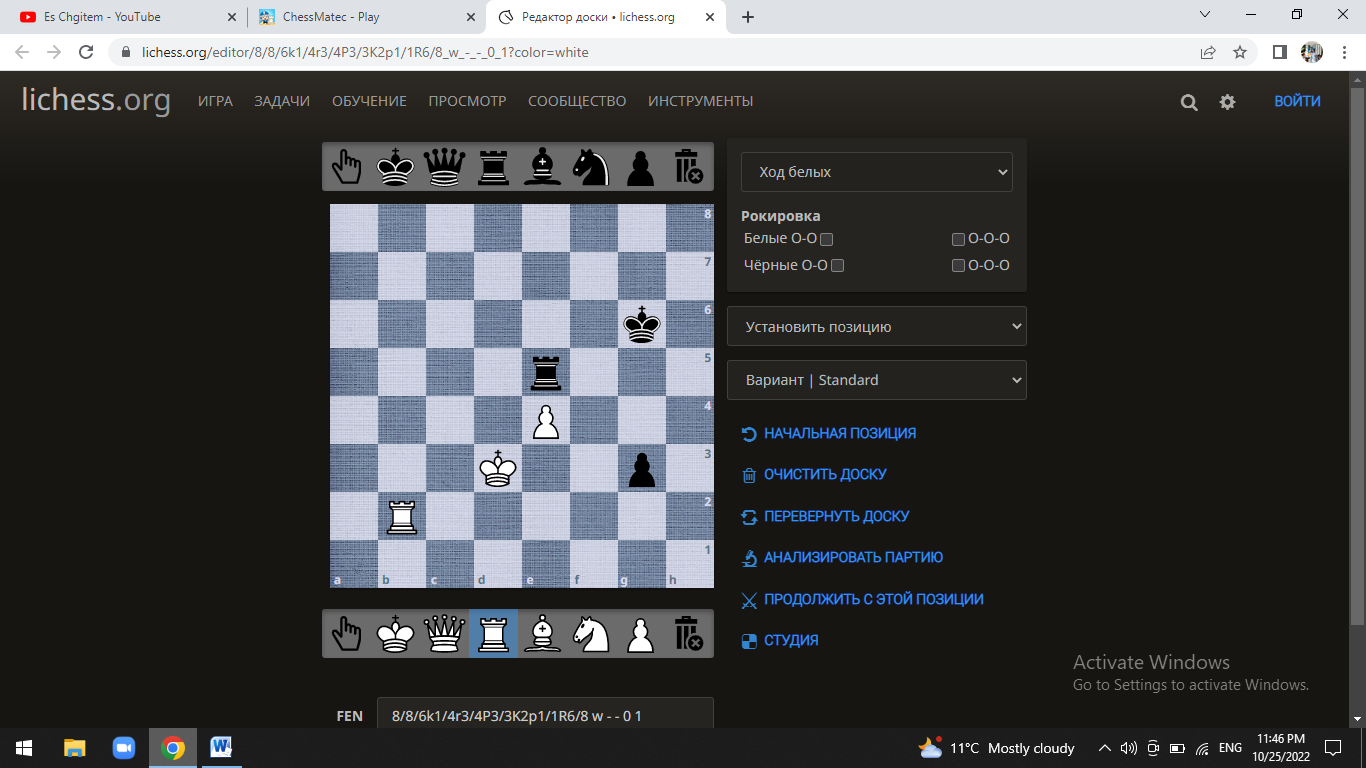 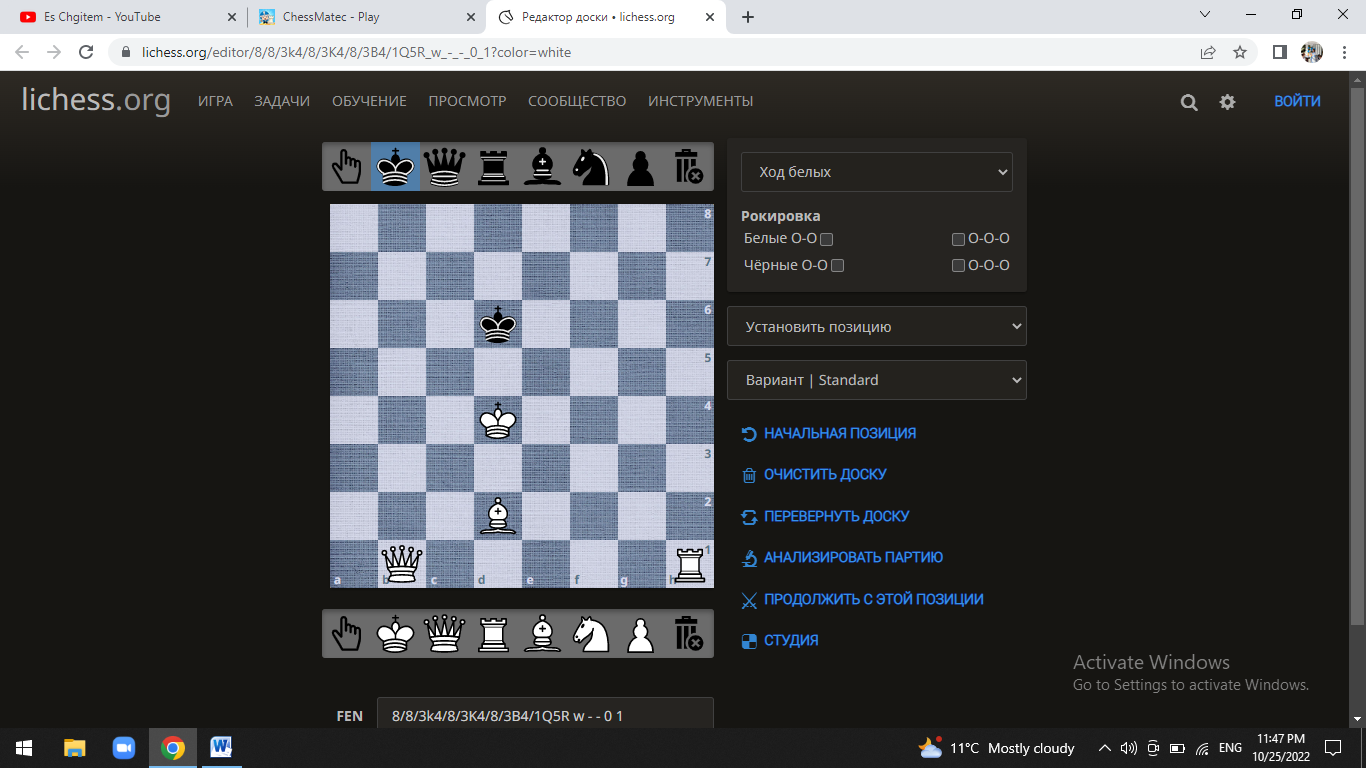 5․ Մատ հայտարարիր մեկ քայլից, քայլի հերթը սպիտակներինն է։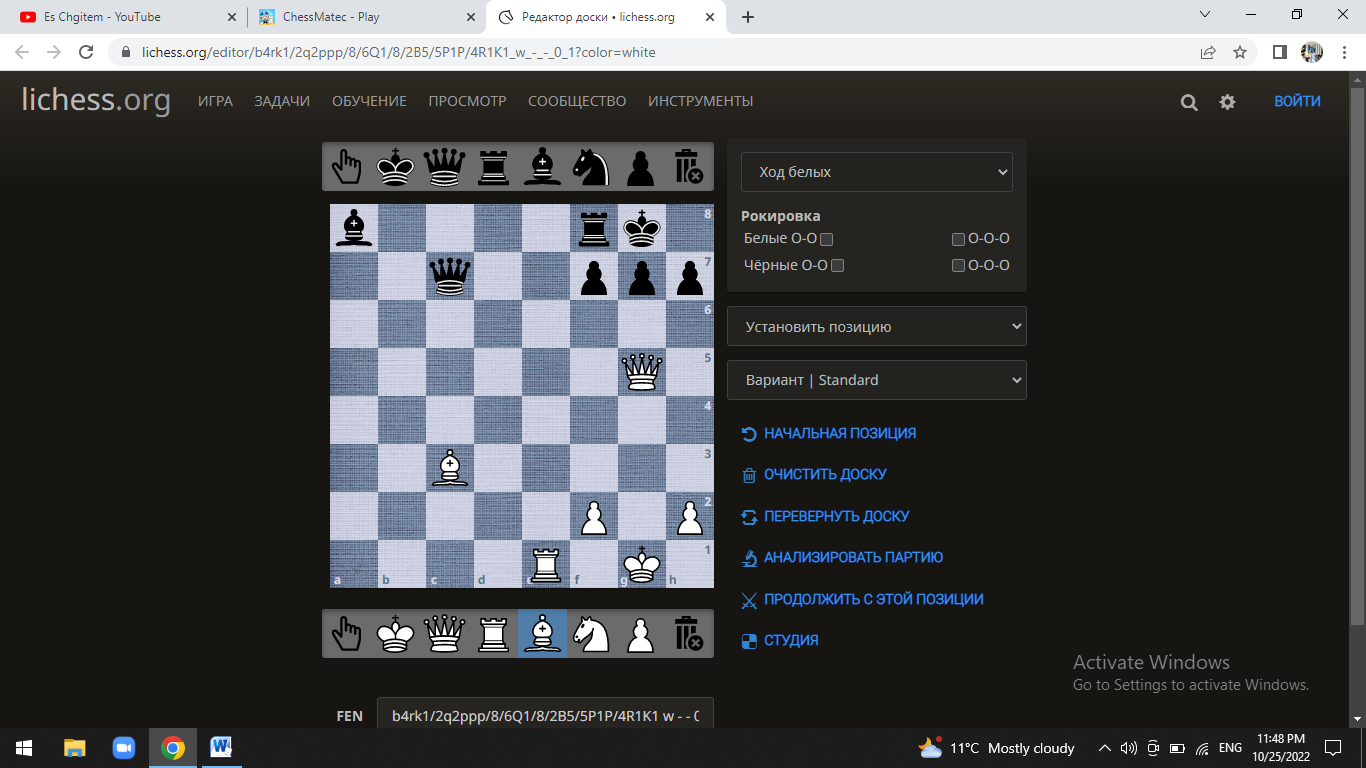 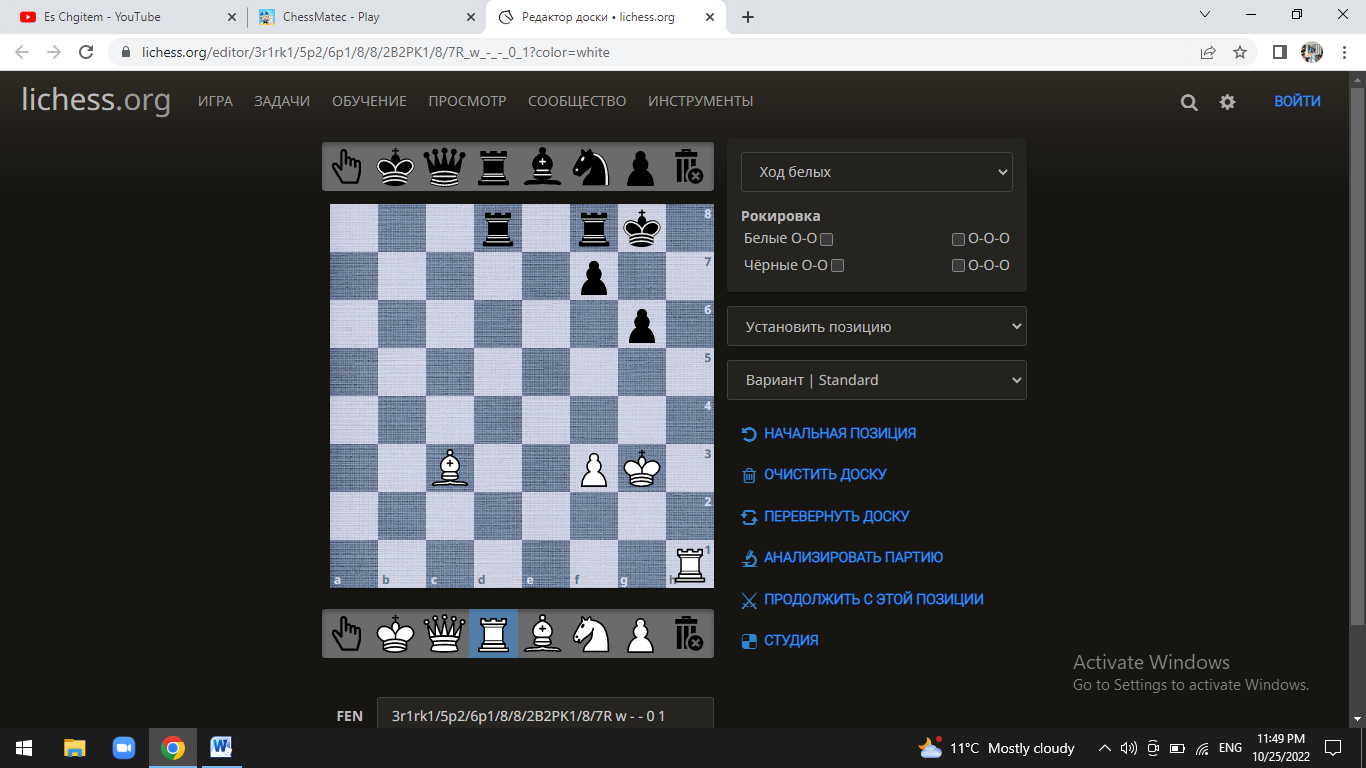 Այս թեստի նպատակն է ոչ թե աշակերտներին գնահատական նշանակել,այլ պարզել շախմատից նրանց նախնական գիտելիքները հասկանալու համար սովորողների կրթական կարիքները։Եթե դասարանում լինեն խաղաքարեի քայլերը իմացող աշակերտներ նրանց հմար ձանձրալի կլինի առաջիկա դասերը,հետևաբար աշակերտների համար պետք է նախապես պատրաստել առաջադրանքներ,իրենց կրթական կարիքներին համապատասխան։Որոշակի քանակով դասեր անցկացնելուց հետո յուրաքանչյուր ամսվա վերջին դասին ինչպես նշվել էր կանցկացվի ընթացիկ հայտորոշիչ թեստ,որի արդյունքում կպարզվի այդ ժամանակահատվածում դասավանդած նյութերի ընկալումը սովորողների կողմից։Ի՞նչ է շախմատը: Մեկ խնդրի շատ լուծումներ. Ե՛վ դուք, և՛ ձեր հակառակորդը ունեք նույն նպատակը և նույն ռեսուրսները դա անելու համար:Շախմատը բարելավում է երեխաների ճանաչողությունը:Անհամար ուսումնասիրություններ են կատարվել այն մասին, թե շախմատ խաղալն ինչ ազդեցություն ունի երեխաների զարգացման վրա: Արդյունքե՞ր: 10-ամյա մի խումբ երեխաների մասնակցությամբ ուսումնասիրությունների ընթացքում, ովքեր ստացել են շախմատի մանրամասն ուսուցում, գիտնականները եզրակացրել են, որ երեխաները սկսել են ավելի լավ խաղալ:Շախմատը բարելավում է խոսքի հմտությունները:Այո, խոսքային հմտությունները: Բժիշկ Ալբերտ Ֆրանկը ուսումնասիրել է երեխաներին, ովքեր շախմատ էին խաղում շաբաթական երկու ժամ: Արդյունքում, նա եզրակացրեց, որ խաղը, որը հիմնականում անկախ է լեզվից, կարող է բարելավել խոսքային հմտությունները, քանի որ այն ներգրավում է ուղեղի տարածքները, որոնք կապված են լեզվի հետ, ներառյալ տրամաբանության համար պատասխանատուները:Շախմատը զարգացնում է քննադատական ​​մտածողության հմտությունները:Թվում է, թե գրեթե ակնհայտ է, բայց դոկտոր Ռոբերտ Ֆերգյուսոնի ուսումնասիրությունը ցույց է տվել, որ 7-ից 9-րդ դասարանների աշակերտները, ովքեր սկսել են շախմատ խաղալ, 17%-ով ավելի լավ են գնահատում առողջ դատողությունը և քննադատական ​​մտածողությունը: % համեմատած այն հասակակիցների հետ, ովքեր շախմատ չեն խաղում: .Շախմատը քեզ պահում է մտավոր:Այնպես, որ? Արդյո՞ք շախմատի բոլոր առավելությունները նախատեսված են զարգացող ուղեղ ունեցող երեխաների համար: Հաճույքով! Ապացուցված է, որ շախմատը պահպանում է տարեց խաղացողների մտավոր կարողությունները և օգնում է կանխել այնպիսի հիվանդությունների ախտանիշների զարգացումը, ինչպիսիք են տկարամտությունը և Ալցհեյմերը:Շախմատը բարելավում է էմոցիոնալ վիճակը:Շատերը կարծում են, որ շախմատը սառը հաշվարկի խաղ է, սակայն կարևոր է հասկանալ, որ խաղը ներհատուկ կերպով նախատեսված է երկու խաղացողների համար, ինչն իր հերթին բարելավում է էմոցիոնալ վիճակը, ինչպես նաև զարգացնում է հոգեսոցիալական փոխազդեցությունը։ Ռոուզ Մարի Շտաթս Ազատ շախմատի ակադեմիայից:Շախմատը բարելավում է մաթեմատիկական հմտությունները:Մաթեմատիկան հաճախ ընկալվում է որպես գիտություն, որն ընդունակ է լուծել միայն վերացական խնդիրներ, և ոչ ավելին։ Բայց դա այդպես չէ: Մաթեմատիկան օրինաչափությունների ճանաչման, տրամաբանության և ձեր գլխում գտնվող փոփոխականի հետ խաղալու կարողության մասին է, որոնք հայտնի են շախմատը բարելավելու համար:Շախմատը սովորեցնում է տրամաբանություն և արդյունավետություն:Շախմատը սովորեցնում է տրամաբանություն, քանի որ դուք սահմանափակված եք խաղատախտակով և խաղաքարերով, և դուք պետք է արդյունավետ լինեք, քանի որ խաղում եք հակառակորդի դեմ, ով ունի նույն նպատակը: Այն նպաստում է ընթացիկ խնդիրների լուծումների որոնմանը և բարդ խնդիրների լուծման մեթոդների կիրառմանը:Շախմատային խնդիրները մղում են ետ մնալուն և սովորեցնում են նպատակ դնել               Անհաջողակները հաճախ կորցնում են մոտիվացիան մարտահրավերների բացակայության պատճառով, իսկ շախմատը անվերջ մարտահրավերների և պարգևների խաղ է: Ի վերջո, նույնիսկ մեծագույն շախմատի գրոսմայստերները միշտ կունենան հակառակորդներ, ովքեր կարող են մարտահրավեր նետել նրանց, և նույնիսկ եթե նա բոլոր մարդկանցից լավագույնն է, միշտ կա սուպերհամակարգիչ: Շախմատն աշխարհի ամենահայտնի տրամաբանական խաղերից մեկն է։ Գաղտնիք չէ, որ նրանք զարգացնում են ինտելեկտուալ անհատականության տրամաբանությունը, մարտավարությունը, ռազմավարությունը և շատ այլ հատկություններ։Ինտուիցիա                                                                                                                                                    Ընտրելու ունակությունը մեզանից ամեն օր է պահանջվում։ Առավոտից երեկո մենք անընդհատ բախվում ենք փոքր ու աննշան, ինչպես նաև մեծ ու չափազանց կարևոր իրավիճակների, երբ պետք է կոնկրետ ընտրություն կատարել։Շախմատը զարգացնում է ինտուիցիան, քանի որ նույն ուժի երկու շարժումներից պետք է ընտրել միայն մեկը:                                                             Հետաքրքիր փաստ. շախմատում խաղացողների ոչ թե 90%-ն է օգտագործում ամենաակնհայտ քայլը, այլ միայն 50%-ը։Համբերություն                                                                                                                                                       Եթե համբերություն չունեք, դժվար թե կարողանաք հաղթել հակառակորդին: Խաղատախտակի վրա ուժերի դասավորվածության մանրակրկիտ վերլուծություն, հակառակորդի քայլին համբերատար սպասելը և ռազմավարության վրա երկարաժամկետ կենտրոնացումը՝ այս ամենը շախմատիստի մոտ համբերություն է զարգացնում: Եվ սա հաջողակ մարդու հիմնական հատկանիշներից մեկն է :Վերլուծական մտածողություն                                                                                                                    Շախմատ խաղալով՝ զարգացնում ես վերլուծական մտածողությունը։ Եվ դա միայն ձեր քայլերի միջոցով մտածելը չէ: Արտաքին հայացքն այն է, ինչն այդքան հաճախ պակասում է մարդուն:Մենք շատ հաճախ սուբյեկտիվորեն գնահատում ենք այս կամ այն ​​հարցը։ Եվ ուսումնասիրելով հակառակորդի մարտավարությունը՝ փորձելով թափանցել նրա տրամաբանությունը եւ գաղափարներ, դուք կզարգացնեք օբյեկտիվ վերլուծական մտածողություն, որը, անշուշտ, շատ օգտակար կլինի կյանքում։Հաղթող մտածելակերպը                                                                                                                   Զարմանալիորեն, հաղթողի պես մտածելու ունակությունը առաջնային նշանակություն ունի գործունեության ցանկացած ոլորտում: Ձեր նպատակին հաջողությամբ հասնելու համար հաղթանակին հավատալը պարզապես կենսական նշանակություն ունի: Դժվար է պատկերացնել զարգացած մարդու, ով չի հավատում ինքն իրեն։ Հաղթողի մտավոր վերաբերմունքը մարզված է, ինչպես ցանկացած այլ ինտելեկտուալ որակ, դրա համար իդեալական գործիք է շախմատը։Կորցնելու ունակություն                                                                                                                              Առաջին հայացքից կարող է թվալ, որ այս հայտարարությունը հակասում է նախորդին։ Իրականում ոչ։ Կորցնելու ունակությունը նույնպես զարգացած անհատականության չափազանց կարևոր հատկություն է։ Պարտությունները, ինչպես հաղթանակները, զարմանալի ձևերով են ազդում մեզ վրա: Մենք եզրակացություններ ենք անում, որոնց մասին նախկինում չենք մտածել, մեր մեջ աճեցնում ենք տոկունություն՝ չհանձնվելու համար։7․ԳՐԱԿԱՆՈՒԹՅԱՆ ՎԵՐԼՈԻԾՈՒԹՅՈՒՆ Շախմատ առարկայի ներդրման արդյունավետությունը մասնագետները  սկսել են ուսումնասիրել 2012 թվականից սկսած, այսինքն` ներդրմանը զուգահեռ: Կատարվել է բազմակողմ հետազոտություն` ինչպես է ազդում շախմատի ուսուցումը երեխայի մտածողության, վարքի և առաջադիմության վրա: Մասնագետների համոզմամբ` շախմատը օգնում է սովորողների մտածողության զարգացմանը, ինչպես նաև նպաստում ինքնուրույնությանը:  Առարկայի ուսուցումը դրական է անդրադառնում նաև  երեխաների ընդհանուր առաջադիմության վրա: Մասնավորապես, ուսումնասիրվել է, թե այլ առարկաներից ինչ առաջադիմություն ունեն 2-4-րդ դասարաններում շախմատ սովորած և չսովորած երեխաները: Արդյուքնները փաստել են` շախմատ առարկան սովորած երեխաներն ավելի բարձր առաջադիմություն են ցուցաբերել: Բացի այդ` 2-4-րդ դասարանների սովորողների շրջանում կատարված  հարցումների արդյունքներով  երեխաների մեծ մասը «Շախմատը» նշել են սիրված առարակների եռյակում: Հետազոտությունը կատարած մասնագետների գնահատմամբ` առարկայի դասավանդման հետ կապված հիմնական խնդիրները պայմանավորված են ուսուցիչների գործոնով: Նախկինում «Շախմատ» առարկայի դասավանդման փորձ չի եղել: Այն  դասավանդվել է խմբակի ձևով, որպես ֆակուլտատիվ պարապմունք: Նախկին խմբակավարները, որոնք հետագայում դարձան դասավանդող ուսուցիչներ, չէին տիրապետում ծրագրային նյութի դասավանդման մանկավարժական և մեթոդական հմտություններին:Շուրջ 1278  ծնողների շրջանում կատարված ընտրանքային  հարցման արդյունքները ցույց են տվել`  ծնողների 70 տոկոսը գտնում է, որ շախմատը նպաստում է տրամաբանության զարգացմանը, սակայն միաժամանակ նրանց մի մասը  դժգոհ է առարկայից, քանի որ տնային առաջադրանքները բարդ են և իրենք դժվարանում են օգնել երեխաներին: Մյուս դժգոհությունն այն է, որ աշակերտները հիմնականում շախմատից ավելի ցածր գնահատականներ են ստանում, քան մնացած առարկաներից, իսկ դա բացասական է անդրադառնում միջին գնահատականի վրա: Որպես տնային առաջադրանք տրվող խնդիրները ինքնուրույն կարողանում են լուծել երեխաների 38 տոկոսը, 62 տոկոսը դիմում է ծնողների օգնությանը, իսկ ծնողների 29 տոկոսը դժվարանում է օգնել երեխաներին: Հարցման ընթացքում ծնողները որոշ առաջարկություններ են ներկայցնել, այդ թվում նաև առարկայի ուսուցումը 3-րդ դասարանից սկսելու վերաբերյալ: Հարցման մասնակիցներից ընդամնեը 4-ն են առաջարկել` շախմատը հանել դպրոցից:         Անհատի մակարդակում, որը կապված է անհատի կառուցվածքի փոփոխության, նրա հետաքրքրությունների ձևավորման, արժեքային կողմնորոշումների և կյանքի շարժառիթների հետ, կրթական կարիքների զարգացման հետ մեկտեղ, աշխատանքային գործունեությունը խթան է ստանում. իրականացվում է գիտելիքների և հմտությունների ձեռքբերում, հարմարեցում արտաքին միջավայրին.Խմբային մակարդակում ներ ընտանեկան վերաբերմունքի, տեղեկատու խմբերի նախասիրությունների, մասնագիտական և որակավորման պահանջների ազդեցության շնորհիվ, որոնք ապահովում են զբաղվածության պահպանումը և (կամ) կարիերայի աճը, ետ կրթական կարիքների զարգացման հետ մեկտեղ, այն փոխակերպում է անձի. ապրելակերպը, որը կարող է հանգեցնել աշխատանքի վայրի, սոցիալական կարգավիճակի և այլնի փոփոխության.- Ամբողջ հասարակության մակարդակով, որը մի կողմից միջնորդվում է նախորդ սերունդների մշակութային ժառանգության և սոցիալ-տնտեսական փորձի փոխանցումով, մյուս կողմից՝ սոցիալական աշխատանքի բնույթի փոփոխությամբ և մասնագիտության ինստիտուտ, և, որպես հետևանք, նոր արժեքների առաջացում։Կրթական կարիքի գործառույթների շարքում արժե առանձնացնել.- ձևավորում է կրթական հետաքրքրություններ և նպատակներ.- հանդես է գալիս որպես կրթական գործունեության պատճառ (շարժիչ), դրա կարգավորման մոտիվացիոն մեխանիզմի հիմք.- առաջնորդում է կյանքի խնդիրների լուծման ճանապարհի ընտրության հարցում:Վերջնական թիրախային կողմնորոշման տեսանկյունից կրթական կարիքները կարելի է բաժանել հետևյալ ենթատեսակների.- նյութական աճ- կարգավիճակի բարձրացում,- մասնագիտական գերազանցություն- բարոյական ինքնահաստատում,- սոցիալական հարմարվողականություն,- հոգևոր ինքնաիրացում.Կարևոր է, որ այս ենթատեսակներից յուրաքանչյուրը կարող է խթան դառնալ որոշակի կրթական ծրագրին տիրապետելու համար:Կրթական կարիքների այս ենթատեսակները նույնպես կարելի է բաժանել.- հիմնական (տարրական), որում կրթությունը դիտվում է որպես գոյատևման խնդրի լուծման միջոց, եկամտի երաշխիք և ապագայում աշխատանքից ազատվելուց պաշտպանություն.- երկրորդական, ներառյալ մասնագիտական և ֆինանսական հաջողությունների ցանկությունը, ինքնադրսևորման հնարավորությունները, որոշակի սոցիալական կամ մասնագիտական խմբին պատկանելու ցանկությունը [3]:Դժվար չէ տեսնել, որ այդ կարիքները կարող են բավարարվել կրթությունից բացի այլ միջոցներով։ Հետևաբար, դրանք կարող են դասակարգվել որպես կրթական որոշակի աստիճանի պայմանականությամբ միայն այն դեպքում, եթե դրանց իրականացումը միջնորդավորված է կրթության և համապատասխան իրավասությունների ձեռքբերման միջոցով: Կարևոր է, որ գիտելիքի տնտեսության մեջ կրթական կարիքների բավարարման առաջնահերթությունը մի կողմից վերակողմնորոշի ռեսուրսները համապատասխան ուղղությամբ, իսկ մյուս կողմից՝ նախադրյալներ ստեղծի բնակչության շրջանում դրանց ձևավորման և զարգացման համար՝ որպես մրցունակության հիմք։ .Դասարանին մոտիվացնելու և ներգրավելու ուսուցչի կարողությունը կենսական նշանակություն ունի ձեր երեխայի այս տարվա ճանապարհորդության համար:«Մոտիվացիա»-ն վերաբերում է երեխաների հակմանը, հետաքրքրությանը, էներգիային և մղմանը սովորելու, արդյունավետ աշխատելու և իրենց ակադեմիական ներուժին հասնելու համար:Մոտիվացիայի և ներգրավման անիվը օգտակար միջոց է հասկանալու ձեր երեխայի մոտիվացիան և ներգրավվածությունը:Անիվը ներառում է դրական մոտիվացիա (ինքնավստահություն, դպրոցի գնահատում, ուսման կենտրոնացում), դրական ներգրավվածություն (պլանավորում, առաջադրանքների կառավարում, համառություն), բացասական մոտիվացիա (անհանգստություն, անհաջողության վախ, ցածր վերահսկողություն) և բացասական ներգրավվածություն (ինքնասաբոտաժ, անջատում):Մոտիվացիայի և ներգրավման անիվ: Կյանքի ընթացքում նվաճումների խումբԱյն կարող է օգտակար լինել ձեր երեխայի մոտիվացիոն հատուկ ուժերը բացահայտելու և պահպանելու համար: Այն կարող է օգտագործվել նաև որոշակի տարածքներ թիրախավորելու համար, որոնք կարող են հետագա օգնության կարիք ունենալ:Ուսուցչի խնդիրն է աջակցել ձեր երեխայի դրական մոտիվացիային և նվազեցնել ձեր երեխայի բացասական մոտիվացիան:Ճկունություն և հարմարվողականությունԱյս գալիք տարում ձեր երեխան կզգա ակադեմիական հետընթաց, դժվարություններ և դժբախտություններ: Այն, թե ինչպես է ձեր երեխան վերաբերվում ակադեմիական դժվարություններին, շատ կարևոր է:Այն, թե ինչպես է ուսուցիչը օգնում ձեր երեխային հաղթահարել այս դժվարությունները, նույնպես շատ կարևոր է:Հետազոտությունները հայտնաբերել են ակադեմիական դժբախտությունների երկու տեսակ.Առաջին տեսակը ցածր մակարդակի կամ ամենօրյա դժբախտությունն է: Բոլոր երեխաները դա զգում են: Օրինակները ներառում են դժվար դպրոցական աշխատանքները ավարտելու համար դժվարություններ, հիասթափեցնող արդյունք ստանալը, մոտալուտ ժամկետները և վերջնաժամկետների բախումը:Ակադեմիական դժբախտության երկրորդ տեսակը խոշոր դժբախտությունն է: Ավելի քիչ երեխաներ կզգան դա: Օրինակները ներառում են ֆիզիկական և/կամ մտավոր վատ առողջություն, ուսուցման դժվարություններ կամ հաշմանդամություն, քրոնիկ ձախողում, ահաբեկում, կասեցում կամ հեռացում, դպրոց փոխելը կամ գնահատականը կրկնելը:Երրորդ գործոնն այս ոլորտում անորոշության, փոփոխության, փոփոխականության, նորության և անցումային շրջանի նավարկելու կարողությունն է:Ցանկացած դպրոցական օրվա ընթացքում ձեր երեխան կփոխի առաջադրանքները և դասերը, կշփվի տարբեր ուսուցիչների և դպրոցի անձնակազմի հետ, կաշխատի ուսանողների տարբեր խմբերի հետ և հաճախակի կզգա նոր կամ փոփոխվող պայմաններ:Երեխաները պետք է կարողանան հարմարվել՝ օգնելու նրանց հաղթահարել այս տեսակի փոփոխությունները, անցումները և անորոշությունները:Անձնական լավագույն գոլերըՀետազոտությունները ցույց են տալիս , որ օգտակար է աշակերտին համեմատել իր դեմ (ոչ միայն այլ աշակերտների դեմ): Սա կոչվում է ակադեմիական զարգացման աճի մոտեցում: Այստեղ երեխաները գնահատվում են իրենց նախորդ լավագույն արդյունքների կամ ջանքերի համեմատ:Աշակերտին  իր հետ մրցելու խրախուսելը մեծ մոտիվացիոն և նվաճումների առավելություններ ունի: Ուսուցիչները մեծ դեր են խաղում ուսանողների առաջադրած նպատակներում: Ուսուցչի և ծնողների աջակցությամբ, ձեր երեխայի համար այս տարի կարող է հաշվի առնել անձնական լավագույն նպատակները:Բեռի նվազեցման հրահանգՑանկացած նոր հմտություն կամ գիտելիք սովորելու սկզբնական փուլում ձեր երեխան սկսնակ է: Այդ պատճառով կարևոր է չծանրաբեռնել դրանք ուսուցման այս վաղ փուլերում:Ձեր երեխայի ծանրաբեռնվածությունը նվազեցնելը ներառում է ուսուցում, որը կառուցված է, կազմակերպված է փոքր և կառավարելի առաջադրանքներով, տալիս է հստակ օրինակներ և հստակ է սովորելու բովանդակության մեջ:Այն նաև ներառում է պրակտիկա և կրկնություն, որպեսզի հիմնական հմտություններն ու գիտելիքները հեշտությամբ կիրառվեն կամ անհրաժեշտության դեպքում հետ կանչվեն:Այս մոտեցումը կոչվում է «բեռի նվազեցման հրահանգ» և նկարագրում է այն ուղիները, որոնք ուսուցիչը կարող է նվազեցնել ձեր երեխայի բեռը ուսուցման սկզբնական փուլերում:Երբ ձեր երեխան զարգացնում է այս հմտություններն ու գիտելիքները, ուսուցիչը այնուհետև անցնում է ավելի բաց և առաջնորդվող բացահայտումների ուսուցման մոտեցումներին:Ե՛վ բացահայտ, և՛ բացահայտման մոտեցումները կարևոր են  երեխայի ակադեմիական զարգացման համար: Դրանց հաջորդականությունն է, որ իսկապես կարևոր է ճիշտ հասնելու համար: Երեխայի հիմնական հմտություններն ու գիտելիքները ունենալով, այնուհետև հետևում է բարձրորակ բացահայտումների ուսուցում:Միջանձնային հարաբերություններ և սոցիալական աջակցությունՈրքանով  երեխան կընդունի ուսուցչի ջանքերը, որոնք ես նկարագրեցի այստեղ, կախված կլինի այն հարաբերություններից, որը ուսուցիչը կառուցում է  երեխայի հետ:Կան երեք հիմնական հարաբերություններ , որոնք օգնում են երեխաներին սովորել.Միջանձնային հարաբերություններ. որքանով է ուսուցիչը հետաքրքրված, օգնում և խրախուսում  երեխային:Էական հարաբերություններ – որքանով է  երեխան առնչվում և հետաքրքրված է ուսուցանվողի բովանդակությամբ: Կրթական կարիքի գործառույթների շարքում արժե առանձնացնել.- ձևավորում է կրթական հետաքրքրություններ և նպատակներ.- հանդես է գալիս որպես կրթական գործունեության պատճառ (շարժիչ), դրա կարգավորման մոտիվացիոն մեխանիզմի հիմք.- առաջնորդում է կյանքի խնդիրների լուծման ճանապարհի ընտրության հարցում:Կարևոր է, որ այս ենթատեսակներից յուրաքանչյուրը կարող է խթան դառնալ որոշակի կրթական ծրագրին տիրապետելու համար: ՝ Աշակերտների կրթական կարիքների պարբերաբար ստուգումը հնարավորություն կտա՝ • Գնահատել սովորողների ներքին հաղորդակցության բաղադրիչների արդյունավետությունը, բացակայությունների ու բացթողումների պատճառները, աշակերտի տեղեկացվածությունը և պատկերացումը գնահատման չափորոշիչների, աշակերտի իրավունքների ու պարտականությունների մասին, ուսուցչի անհատական մոտեցման կիրառումը, • Հաջողության դեպքում ամրապնդել ստացված արդյունքները, • Խնդիրների դեպքում իրականացնել պատճառների համակողմանի ուսումնասիրություն, ինչը հնարավորություն կտա անհրաժեշտ միջոցառումների միջոցով բարելավել առկա խնդիրները:ԱՇԱԿԵՐՏՆԵՐԻ ԿՐԹԱԿԱՆ ԿԱՐԻՔՆԵՐԻ ԲԱՑԱՀԱՅՏՄԱՆՆ ՈՒՂՂՎԱԾ ՀԱՐՑՈՒՄՆԵՐԻ ԱՐԴՅՈՒՆՔՆԵՐԻ ՎԵՐԼՈՒԾՈՒԹՅՈՒՆ, ԵԶՐԱԿԱՑՈՒԹՅՈՒՆՆԵՐ ԵՎ ԱՌԱՋԱՐԿՈՒԹՅՈՒՆՆԵՐ Բարեփոխումների ընթացքը բարձրագույն կրթության համակարգում բազմաբևեռ գործընթաց է,  ն  որն առընչվում է այսպես կոչված շահակիցներին՝ կրթության խնդիրներում շահագրգռված բազմաթիվ խմբերին: Դրանցից թերևս առավել մեծ դերակատարություն ունեն կրթական գործընթացներում անմիջականորեն ներգրավված կողմերը՝ աշակերտները և ուսուցչական կազմը, ինչպես նաև արտաքին շահակիցները: Դժվար է պատկերացնել, որ առանց ուսուցչական կազմի անմիջական մասնակցության և շահագրգռվածության, կարելի է իրականացնել արդյունավետ բարեփոխումներ, որոնք էապես կնպաստեն կրթության որակի բարելավմանը: Սակայն բարեփոխումների ընթացքի թերևս ամենակարևոր շահակիցներն առաջին հերթին աշակերտներն են՝ կրթական գործընթացի այն մասնակիցները, որոնք և հանդիսանում են կրթության հիմնական պատվիրատուները: Կրթության հայեցակարգը ժամանակակից աշխարհում բխում է այն սկզբունքից, որ կրթությունն այժմ ոչ միայն հասարակական, ազգային արժեք է, այլև անհատի կրթական պահանջմունքների բավարարման ասպարեզ, ուստի կրթական բարեփոխումները պետք է բխեն աշակերտների կրթական կարիքներից: ԵզրակացությունՆախ այս հետազոտական աշխատանքի արդյունքում մենք պարզեցինք, որ ցանկացած ուսուցչի պարտականությունների մեջ է մտնում բացահայտել ուսումնառության ընթացքում երեխայի կրթական կարիքն։ Այլ հարց է, թե ինչպես է դա օգնում հետագա ուսումնառության ընթացքում։Շախմատ առարկան մեծ հաշվով իրենից ներկայացնում է խաղ, սակայն եթե այներեխայի գիտակցության մեջ մնա որպես հասարակ խաղ, ապա տեւական արդյունքի հասնել չի հաջողվի։ Այդ գաղափարն ինքնըստինքյան կսկսի ձանձրացնել երեխայինեւ կկորի հետաքրքրությունն առարկայի նկատմամբ։ Այդ իսկ պատճառով շախմատիուսուցիչը պարբերաբար թարմացնում է իր գիտելիքների պաշարը, ցուցաբերումստեղծագործական մոտեցում, մշտապես կատարում հետազոտական աշխատանքներ՝ առարկան եւ, ընդհանրապես, ուսման գաղափարը երեխայի հետաքրքրությունների շրջանակներում պահելու համար։ Հետազոտության նախագծի հայտնի թերությունները։ Այս հետազոտական աշխատանքում, ցավոք սրտի, չխոսվեց ԿԱՊԿՈւ երեխաների ուսումնառության ընթացքում կրթական լարիքների բացահայտման մասին։ Կարելի էր նաեւ ստեղծագործական եւ հետազոտական աշխատանքների կազմակերպումը կապել աշակերտի արժեքային համակարգիձեւավորման ու զարգացման հետ, օգտագործել դա որպես շարժառիթ՝ ուսուցչիկողմից մշտապես նոր ճանապարհների որոնման համար։ Օգտագործված գրականության ցանկ 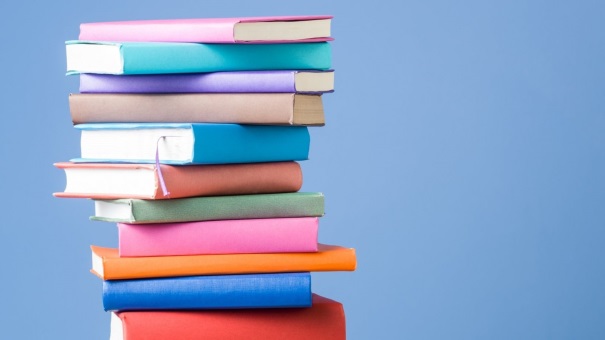 1․Բույլովա Լ.Ն., Կլենովա Ն.Վ. Լրացուցիչ կրթություն ժամանակակից դպրոցում (գործնական ուղեցույց) // «Դպրոցի տնօրեն» ամսագրի գրադարան, թողարկում 1, 2005 թ. - Մ., 2004 թ.2․Բույլովա Լ.Ն., Կլենովա Ն.Վ. Ինչպե՞ս կազմակերպել երեխաների լրացուցիչ կրթությունը դպրոցում. գործնական ուղեցույց. - Մ., 2005:3․Կազակով Օ.Ի. Հանրակրթական դպրոցների աշակերտների լրացուցիչ կրթության կարիքների ախտորոշում [Էլեկտրոնային ռեսուրս]. 4․Սոշենկո Ի.Ի. Լրացուցիչ կրթության մեջ երեխաների և ծնողների կարիքների մարքեթինգային հետազոտությունը որպես արդյունավետ մոնիտորինգի զարգացման ռեսուրս Nauchno-ped. վերանայում. - 2013. - Թիվ 1 (1). - S. 58-62. [Էլեկտրոնային ռեսուրս]:5․Կրիվոշեևա Լ.Բ., Էրեմինա Ա.Ա., Չումակովա Ի.Մ. Լրացուցիչ կրթության համակարգում երեխաների զարգացման մոնիտորինգ . Ուղեցույց լրացուցիչ կրթության ուսուցիչների և կրթական կազմակերպությունների հոգեբանների համար . [Էլեկտրոնային ռեսուրս]: – Էնդրյու Ջ. Մարտին6․Վասիլենկո Ն.Վ. ԿՐԹԱԿԱՆ ԿԱՐԻՔՆԵՐԸ ԵՎ ԴՐԱՆՑ ՁԵՎԱՎՈՐՈՒՄԸ ԳԻՏԵԼԻՔԻ ՏՆՏԵՍՈՒԹՅԱՆ ՄԵՋ // International Journal of Experimental Education. - 2016. - Թիվ 3-1. - P. 33-34;